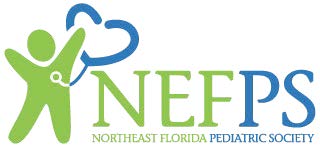 Wednesday, March 30, 2016Baptist Medical Center8:00am – Function Room CM I N U T E SCALL TO ORDER: The Northeast Florida Pediatric Society (NEFPS) meeting was called to order on Wednesday, March 30, 2016 at 8:07am in Function Room C at Baptist Medical Center by Dr. Jason Scimeme, Vice-President.ATTENDANCE: The roster of attendance is filed in the WCH Medical Affairs Office and recorded in the medical staff database, ECHO.  GUESTS:  Jennifer Hammond Leach, Baptist Health Managed Care; Arthur H. Thomas, Sr., Solutions Through Advanced Research, Inc.ADOPTION OF MINUTES: The minutes of the December 30, 2015 NEFPS meeting were adopted as written.There being no further business, the meeting was adjourned at 9:04am. The next meeting of the Northeast Florida Pediatric Society will take place on Wednesday, March 30, 2016 at 8:00am in Function Room C at Baptist Medical Center.Submitted by:								Approved by:_____________________________					______________________________Donna J. Zebe								Bethany Atkins, MDWCH Medical Affairs Office						Secretary/Treasurer ITEMDISCUSSIONRECOMMENDATIONFOLLOW-UPWELCOMEDr. Scimeme called the meeting to order and thanked everyone for coming.  He asked that the minutes from the last meeting be reviewed, and for a motion to approve.  Motion accepted to approve the minutes as written.Minutes to the WCH Board of Directors for information.NEW BUSINESS:Diabetes Clinical Trials – Dr. Nguyen is working on two clinical trials with Solutions Through Advanced Research (STAR).  One on Type 2 diabetes and the use of  liraglutide (Victoza), only for use in adults, over 18. NovoNordisk is conducting multi-center/national trials in hopes of gaining FDA approval for use in younger patients.  He told the audience that if they had a patient (10-15 yrs.) that they would like to enroll in the study to contact STAR.The second trial is studying a new, more rapid-acting, insulin, degludec (Tresiba) for children,  also a multi-center/national trials.  A handout was requested of the trial information by Dr. Zenni.  United Healthcare (UH)  Managed Care – Ms. Leach, Baptist Health Managed Care, discussed United Healthcare’s relationship with Baptist Health.  UH terminated its Medicaid contract with Baptist on May 1, the Medicare and commercial contracts are not affected.  ER patients will be treated and stabilized.  If the patient has a relationship with Baptist we will push for continuity of care through UH.  She said that this would not be an issue if WCH was a free-standing children’s hospital, WCH is not considered an essential provider and UH might refer them to Orlando facilities.  Nemours is reaching out to affected families to get them to write UH about the hardship this would create for them.Discussion ensued.Annual Awards Dinner – Dr. Scimeme announced the June 3 banquet at One Ocean.  The dinner is made possible by our sponsors WCH, Nemours and UF.  He also noted that the dues cycle was starting.  Neuroscience Conference – Dr. James discussed the June 3-4 conference “Modern Neurosciences for Pediatric Primary Care”.  The conference is being held in Ponte Vedra Beach at the Sawgrass Marriott Golf Resort.Accepted as information.Accepted as information.Accepted as information.Accepted as information.Per Dr. Nguyen, these two trials are no longer available through STAR. HE and STAR have not been able to obtain satisfactory answers from NovoNordisk.NoneNoneNoneSTANDING BUSINESS:School Health Program Report: Dr. Beverly discussed – A visit by the surgeon general on April 7 for a town meeting involving 1000 students to talk about making Jacksonville walkable and childhood obesity.  There will be a 1.5 mile walk after the meeting.Full Service Schools – several schools in Jacksonville have one afternoon a week, after school, where teens can get confidential education and testing for HIV, STDs, and pregnancy.Access to Flumist – 18K doses were given. Dr. Zenni noted that she had several patients who should not have received the Flumist.  The parents didn’t realize their child shouldn’t have received it, the information is not in FL shots. She felt that this was wasteful and inappropriate as some children received the drug twice.  Dr. Beverly said that this has been an issue in the past and that with 18K doses being given, work is still being done to enter the information in FL Shots.  Discussion ensued.TDAP with parent permission for sixth graders – Dr. Beverly is concerned that if this shot, which is needed before seventh grade, is given in the schools parents won’t feel it necessary to bring the child into their pediatrician for that important checkup, thereby not having other important education and immunizations offered.  Dr. Goldhagen added that a strong for-profit motive is driving this and that it is a big issue for the community pediatricians.   Children’s Medical Services (CMS) /Duval County Medical Society (DCMS)/Florida American Academy of Pediatrics (FAAP): No  reportWCH Update:  Dr. Bridgham discussed – Baptist Health formed an affiliation with MD Anderson Cancer Center in October, aimed at caring for adult patients only.Coastal Community Health – Baptist affiliation with Flagler Hospital in St. Augustine and Southeast Georgia Medical Center was completed in October.Baptist Physician Partnership (BPP) – a larger group in the area that  includes the doctors and practices that are employed by Baptist Primary Care.  BPP includes many more primary and specialty care entities, to create a network capable of handling large population health issues and financing challenges. The last year BPP outreach efforts have been focused on the pediatric community.  Practices must have an EMR so that Baptist will be able to demonstrate the improvement and quality of care across the organization.  In the future, Baptist employees /dependent’s providers will need to be a member of BPP to receive top-tier (lower co-pay) provider status. WCH Certificate of Need (CON) for Separate Licensure – the process to separate WCH from the Baptist Downtown/South license is being initiated. Seven separate CONs are necessary and will be completed over the next few months.  It is expected that the process and separate license will be granted by January of 2017.  It is hoped that WCH will be allowed to establish a separate set of residency spots with pediatric GME funding. University of Florida:  Dr. Hudak reported – Good residency MATCH, great candidate credentialsDr. Childers added that CARD is getting a large number of referrals of psychiatric, mental health, older children with behavior problems, that are outside the CARD skill-set to handle.  Additionally Medicaid, school-age, problem children are being referred for evaluation.  CARD is declining these cases due to lack of capacity and costs.   This causes disappointment for the families. CARD is giving priority status for children under 3 for first available appointment; 3-6 yrs. next available appointment.Dr. Pitel commented on the dearth of behavioral health services overall and the lack of funding.Nemours Children’s Specialty Care (NCSC) Update: Dr. Erhard mentioned a May 4 CME dinner at Maggiano’s .St. Vincent’s Update:  NoneSecretary –Treasurer’s Report:  Dr. Atkins reported on the current bank balance and checks written for donations to various entities, and fees for website maintenance, etc.Accepted as information.NoneAccepted as information.NoneAccepted as information.NoneAccepted as information.NoneNoneNoneNoneNoneNoneNoneOLD BUSINESS:Accepted as information.None